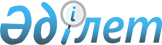 Об организации общественных работ в 2015 годуПостановление акимата Амангельдинского района Костанайской области от 23 января 2015 года № 12. Зарегистрировано Департаментом юстиции Костанайской области 13 февраля 2015 года № 5373

      В соответствии со статьями 7, 20 Закона Республики Казахстан от 23 января 2001 года "О занятости населения", статьей 31 Закона Республики Казахстан от 23 января 2001 года "О местном государственном управлении и самоуправлении в Республике Казахстан" акимат Амангельдинского района ПОСТАНОВЛЯЕТ:



      1. Утвердить прилагаемый перечень организаций, виды, объемы и конкретные условия общественных работ, размеры оплаты труда безработных, участвующих в общественных работах в 2015 году.



      2. Оплату труда для безработных, участвующих в общественных работах, производить из средств местного бюджета за фактически выполненные работы в размере 1,5 минимальной месячной заработной платы.



      3. Определить, что расходы на оплату труда, уплату социального налога и социальных отчислений в Государственный фонд социального страхования в размере, установленном действующим законодательством Республики Казахстан, компенсационные выплаты за неиспользованные дни оплачиваемого ежегодного трудового отпуска, уплату комиссионных вознаграждений за услуги банков второго уровня по зачислению и выплате заработной платы, причитающейся участникам общественных работ, возмещать за счет средств местного бюджета.



      4. Организацию общественных работ производить на условиях, указанных в договоре на выполнение общественных работ, заключенном в соответствии с действующим законодательством между коммунальным государственным учреждением "Отдел занятости и социальных программ акимата Амангельдинского района" и работодателем.



      5. Контроль за исполнением настоящего постановления возложить на заместителя акима района Хайруллина С.У.



      6. Настоящее постановление вводится в действие по истечении десяти календарных дней после дня его первого официального опубликования.      Аким Амангельдинского района               Ж. Таукенов

 

Утвержден           

постановлением акимата    

от 23 января 2015 года № 12   Перечень организаций, виды, объемы и конкретные условия общественных работ, размеры оплаты труда безработных, участвующих в общественных работах в 2015 году
					© 2012. РГП на ПХВ «Институт законодательства и правовой информации Республики Казахстан» Министерства юстиции Республики Казахстан
				№Наименование организацииВиды работОбъемы работ, в часахОплата трудаКонкретные условия работ1234561Государствен-

ное

коммунальное

предприятие

"Аман Су" акимата Амангель-

динского района1. Помощь в уборке и благоустройстве территории села Амангельды, которая не требует предварительной профессиональной подготовки работника6901251,5 мини-

мальных размера заработной платыПродолжительность рабочего времени одного участника общественных работ – не более 40 часов в неделю, учитывая ограничения, предусмотренные трудовым законодательством Республики Казахстан, с двумя выходными днями, обеденным перерывом не менее одного часа1Государствен-

ное

коммунальное

предприятие

"Аман Су" акимата Амангель-

динского района2. Помощь в уборке и благоустройстве территории села Аксай, которая не требует предварительной профессиональной подготовки работника111651,5 мини-

мальных размера заработной платыПродолжительность рабочего времени одного участника общественных работ – не более 40 часов в неделю, учитывая ограничения, предусмотренные трудовым законодательством Республики Казахстан, с двумя выходными днями, обеденным перерывом не менее одного часа1Государствен-

ное

коммунальное

предприятие

"Аман Су" акимата Амангель-

динского района3. Помощь в уборке и благоустройстве территории села Уштогай, которая не требует предварительной профессиональной подготовки работника6641,5 мини-

мальных размера заработной платыПродолжительность рабочего времени одного участника общественных работ – не более 40 часов в неделю, учитывая ограничения, предусмотренные трудовым законодательством Республики Казахстан, с двумя выходными днями, обеденным перерывом не менее одного часа1Государствен-

ное

коммунальное

предприятие

"Аман Су" акимата Амангель-

динского района4. Помощь в уборке и благоустройстве территории села Карынсалды, которая не требует предварительной профессиональной подготовки работника52901,5 мини-

мальных размера заработной платыПродолжительность рабочего времени одного участника общественных работ – не более 40 часов в неделю, учитывая ограничения, предусмотренные трудовым законодательством Республики Казахстан, с двумя выходными днями, обеденным перерывом не менее одного часа1Государствен-

ное

коммунальное

предприятие

"Аман Су" акимата Амангель-

динского района5. Помощь в уборке и благоустройстве территории села Амантогай, которая не требует предварительной профессиональной подготовки работника157451,5 мини-

мальных размера заработной платыПродолжительность рабочего времени одного участника общественных работ – не более 40 часов в неделю, учитывая ограничения, предусмотренные трудовым законодательством Республики Казахстан, с двумя выходными днями, обеденным перерывом не менее одного часа1Государствен-

ное

коммунальное

предприятие

"Аман Су" акимата Амангель-

динского района6. Помощь в уборке и благоустройстве территории села Карасу, которая не требует предварительной профессиональной подготовки работника19131,5 мини-

мальных размера заработной платыПродолжительность рабочего времени одного участника общественных работ – не более 40 часов в неделю, учитывая ограничения, предусмотренные трудовым законодательством Республики Казахстан, с двумя выходными днями, обеденным перерывом не менее одного часа1Государствен-

ное

коммунальное

предприятие

"Аман Су" акимата Амангель-

динского района7. Помощь в уборке и благоустройстве территории села Урпек, которая не требует предварительной профессиональной подготовки работника899471,5 мини-

мальных размера заработной платыПродолжительность рабочего времени одного участника общественных работ – не более 40 часов в неделю, учитывая ограничения, предусмотренные трудовым законодательством Республики Казахстан, с двумя выходными днями, обеденным перерывом не менее одного часа1Государствен-

ное

коммунальное

предприятие

"Аман Су" акимата Амангель-

динского района8. Помощь в уборке и благоустройстве территории села Байгабыл, которая не требует предварительной профессиональной подготовки работника77831,5 мини-

мальных размера заработной платыПродолжительность рабочего времени одного участника общественных работ – не более 40 часов в неделю, учитывая ограничения, предусмотренные трудовым законодательством Республики Казахстан, с двумя выходными днями, обеденным перерывом не менее одного часа1Государствен-

ное

коммунальное

предприятие

"Аман Су" акимата Амангель-

динского района9. Помощь в уборке и благоустройстве территории села Тасты, которая не требует предварительной профессиональной подготовки работника27951,5 мини-

мальных размера заработной платыПродолжительность рабочего времени одного участника общественных работ – не более 40 часов в неделю, учитывая ограничения, предусмотренные трудовым законодательством Республики Казахстан, с двумя выходными днями, обеденным перерывом не менее одного часа1Государствен-

ное

коммунальное

предприятие

"Аман Су" акимата Амангель-

динского района10. Помощь в уборке и благоустройстве территории села Кумкешу, которая не требует предварительной профессиональной подготовки работника167501,5 мини-

мальных размера заработной платыПродолжительность рабочего времени одного участника общественных работ – не более 40 часов в неделю, учитывая ограничения, предусмотренные трудовым законодательством Республики Казахстан, с двумя выходными днями, обеденным перерывом не менее одного часа1Государствен-

ное

коммунальное

предприятие

"Аман Су" акимата Амангель-

динского района11. Помощь в уборке и благоустройстве территории села Кабырга, которая не требует предварительной профессиональной подготовки работника541031,5 мини-

мальных размера заработной платыПродолжительность рабочего времени одного участника общественных работ – не более 40 часов в неделю, учитывая ограничения, предусмотренные трудовым законодательством Республики Казахстан, с двумя выходными днями, обеденным перерывом не менее одного часа